Задание: «Музыкальные профессии» по музыке для 5 класса (читательская грамотность)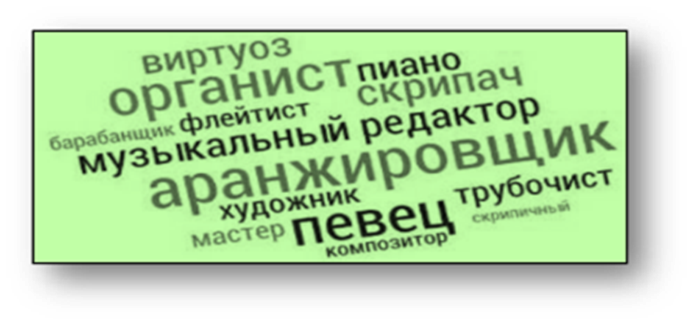  Среди приведенных слов выберите только названия профессий людей, связанных с музыкой. Разделите их на две группы по отношению к музыке, указав причину. Названия профессий в группах расположите по алфавиту.1.Исполнители музыки                         2.  Создатели музыкиБарабанщик	                                            АранжировщикОрганист                                                     КомпозиторПевец                                                            Музыкальный редакторСкрипачФлейтист